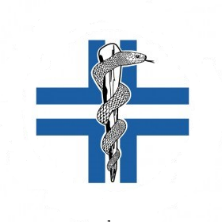 Ordine dei Medici Veterinaridella Provincia di MessinaVia Nino Bixio ,89 isol 114 - CAP 98123 MessinaE-mail: info@ordinemediciveterinarimessina.itPEC: ordinevet.me@pec.fnovi.it DOMANDA CANCELLAZIONEAll’Ordine dei Medici Veterinari della Provincia di MessinaIl/La sottoscritto/a dr./dr.ssa __________________________________________________Iscritto/a a questo Ordine al numero________________dal_________________________                                                                   CHIEDEdi essere cancellato dall’Albo dei Medici Veterinari di questa Provinciaper_________________________________________________________________________(trascrivere la voce che interessa)Rinuncia all’iscrizioneCessato servizio dell’attività professionaleTrasferimento all’estero della residenza dell’iscrittoAltro motivo (specificare)Si allega la tessera professionale di riconoscimentoData __________________________            Firma___________________________________